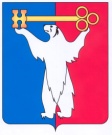     РАСПОРЯЖЕНИЕ29.07.2022				           г. Норильск					№ 4451Об обеспечении исполнения требований Федерального закона от 31.07.2020                    № 248-ФЗ «О государственном контроле (надзоре) и муниципальном контроле в Российской Федерации»В целях своевременной реализации требований Федерального закона от 31.07.2020 № 248-ФЗ «О государственном контроле (надзоре) и муниципальном контроле в Российской Федерации», Положений о видах муниципального контроля, утвержденных решениями Норильского городского Совета депутатов от 21.09.2021 (далее – Положения),1. Органам муниципального контроля, определенным муниципальными правовыми актами муниципального образования город Норильск, обеспечить:1.1. формирование плана проведения плановых контрольных мероприятий на 2023 год, его согласование с органами прокуратуры в порядке и сроки, установленные Постановлением Правительства РФ от 31.12.2020 № 2428                     «О порядке формирования плана проведения плановых контрольных (надзорных) мероприятий на очередной календарный год, его согласования с органами прокуратуры, включения в него и исключения из него контрольных (надзорных) мероприятий в течение года»;1.2. разработку проектов программ профилактики рисков причинения вреда (ущерба) охраняемым законом ценностям по видам муниципального контроля согласно Положениям, их общественное обсуждение, утверждение и размещение на официальном сайте муниципального образования город Норильск в порядке и сроки, предусмотренные Постановлением Правительства РФ от 25.06.2021 № 990                           «Об утверждении Правил разработки и утверждения контрольными (надзорными) органами программы профилактики рисков причинения вреда (ущерба) охраняемым законом ценностям», распоряжением Администрации города Норильска от 25.07.2022 № 4251 «О создании при Администрации города Норильска Общественного совета для обсуждения проектов программ профилактики рисков причинения вреда (ущерба) охраняемым законом ценностям», постановлением Администрации города Норильска от 20.11.2012 № 396 «Об утверждении Порядка обеспечения общественного обсуждения отдельных проектов правовых актов органов местного самоуправления муниципального образования город Норильск»;1.3. в порядке и сроки, предусмотренные Положениями: а) отнесение объектов муниципального контроля к категориям риска (в случае применения риск-ориентированного подхода);б) информирование контролируемых и иных заинтересованных лиц по вопросам соблюдения обязательных требований, обобщение правоприменительной практики организации и проведения муниципального контроля; 1.4. актуализацию (при необходимости) перечня должных лиц органа муниципального контроля, уполномоченных на осуществление муниципального контроля, размещение информации в сети «Интернет», консультирование контролируемых лиц и их представителей по однотипным обращениям.2. Контроль исполнения настоящего распоряжения возложить на заместителя Главы города Норильска по территориальному развитию, заместителя Главы города Норильска по собственности и развитию предпринимательства, заместителя Главы города Норильска по городскому хозяйству в зависимости от видов муниципального контроля, осуществляемых подчиненными структурными подразделениями Администрации города Норильска.3. Управлению по персоналу Администрации города Норильска обеспечить ознакомление с настоящим распоряжением заместителей Главы города Норильска, указанных в пункте 2 настоящего распоряжения, заместителя Главы города Норильска по общественно-политической работе, руководителей Талнахского, Кайерканского, Снежногоского территориальных управлений, Управления по градостроительству и землепользованию Администрации города Норильска, Управления имущества Администрации города Норильска, Управления городского хозяйства Администрации города Норильска, Управления жилищного фонда Администрации города Норильска в порядке, предусмотренном Регламентом Администрации города Норильска.И.о. Главы города Норильска						         Н.А. ТимофеевЮркина Юлия Владимировна43 70 80АДМИНИСТРАЦИЯ ГОРОДА НОРИЛЬСКАКРАСНОЯРСКОГО КРАЯ